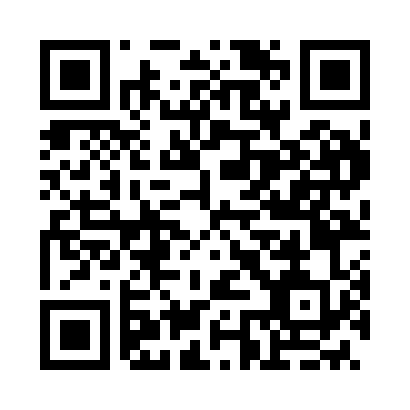 Prayer times for Kecskesdulo, HungaryWed 1 May 2024 - Fri 31 May 2024High Latitude Method: Midnight RulePrayer Calculation Method: Muslim World LeagueAsar Calculation Method: HanafiPrayer times provided by https://www.salahtimes.comDateDayFajrSunriseDhuhrAsrMaghribIsha1Wed3:055:1412:305:337:469:472Thu3:025:1312:305:347:489:493Fri3:005:1112:305:357:499:514Sat2:575:0912:305:367:509:545Sun2:545:0812:295:377:529:566Mon2:525:0612:295:377:539:587Tue2:495:0512:295:387:5510:018Wed2:465:0312:295:397:5610:039Thu2:445:0212:295:407:5710:0610Fri2:415:0012:295:417:5910:0811Sat2:384:5912:295:418:0010:1012Sun2:364:5812:295:428:0110:1313Mon2:334:5612:295:438:0310:1514Tue2:304:5512:295:448:0410:1815Wed2:284:5412:295:458:0510:2016Thu2:254:5312:295:458:0610:2317Fri2:234:5112:295:468:0810:2518Sat2:204:5012:295:478:0910:2719Sun2:174:4912:295:488:1010:3020Mon2:154:4812:295:488:1110:3221Tue2:124:4712:295:498:1310:3522Wed2:104:4612:305:508:1410:3723Thu2:074:4512:305:508:1510:4024Fri2:044:4412:305:518:1610:4225Sat2:024:4312:305:528:1710:4426Sun1:594:4212:305:528:1810:4727Mon1:574:4112:305:538:1910:4928Tue1:544:4012:305:548:2010:5229Wed1:524:4012:305:548:2110:5430Thu1:494:3912:305:558:2210:5631Fri1:474:3812:315:558:2310:58